Role: Food Service Assistant (FSA)Role: Food Service Assistant (FSA)Role: Food Service Assistant (FSA)Role: Food Service Assistant (FSA)Role: Food Service Assistant (FSA)Task DescriptionFood Service Assistants assist in the kitchen to serve and pack meals.Throughout the shift, FSA’s are required to move meals on and off trays on trolleys, which are then moved in and out of the fridge/freezers. These trolley shelves range from ground level to above head height, with trays ranging from 1-10kg each. Meals are sorted into tubs based on date and type - to sort ready for the days/ahead. FSA are required to check temperature of food to determine when to move between fridges and freezers and when lids can be placed on trays of food once chilled.FSA serve meals from trays onto plates and then cling wrap plates to place on serving trolleys to be taken away to the rest of the facility or off to other sites.Surfaces are wiped down between bouts of dishing up meals and any used trays are taken to wash area, food scraps are scraped from trays and cutlery and items are left for assigned FSA to complete dishes.FSA complete 2 hours of dish washing per shift. This requires scraping off of food scraps, spraying down items, manually cleaning down items, placing of items into pull down dish wash machine and manually drying of items. Items then stacked away on storage racks and shelves (below and above shoulder height).FSA assist unloading of truck when deliveries arrive. Modification OptionsHeavier lifting may be partner assisted by other kitchen employees.Task DescriptionFood Service Assistants assist in the kitchen to serve and pack meals.Throughout the shift, FSA’s are required to move meals on and off trays on trolleys, which are then moved in and out of the fridge/freezers. These trolley shelves range from ground level to above head height, with trays ranging from 1-10kg each. Meals are sorted into tubs based on date and type - to sort ready for the days/ahead. FSA are required to check temperature of food to determine when to move between fridges and freezers and when lids can be placed on trays of food once chilled.FSA serve meals from trays onto plates and then cling wrap plates to place on serving trolleys to be taken away to the rest of the facility or off to other sites.Surfaces are wiped down between bouts of dishing up meals and any used trays are taken to wash area, food scraps are scraped from trays and cutlery and items are left for assigned FSA to complete dishes.FSA complete 2 hours of dish washing per shift. This requires scraping off of food scraps, spraying down items, manually cleaning down items, placing of items into pull down dish wash machine and manually drying of items. Items then stacked away on storage racks and shelves (below and above shoulder height).FSA assist unloading of truck when deliveries arrive. Modification OptionsHeavier lifting may be partner assisted by other kitchen employees.Body Map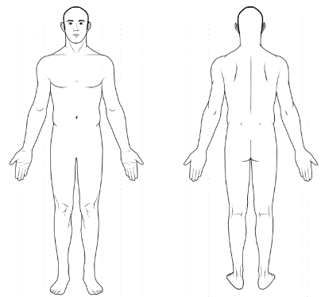 Body MapBody MapTask DescriptionFood Service Assistants assist in the kitchen to serve and pack meals.Throughout the shift, FSA’s are required to move meals on and off trays on trolleys, which are then moved in and out of the fridge/freezers. These trolley shelves range from ground level to above head height, with trays ranging from 1-10kg each. Meals are sorted into tubs based on date and type - to sort ready for the days/ahead. FSA are required to check temperature of food to determine when to move between fridges and freezers and when lids can be placed on trays of food once chilled.FSA serve meals from trays onto plates and then cling wrap plates to place on serving trolleys to be taken away to the rest of the facility or off to other sites.Surfaces are wiped down between bouts of dishing up meals and any used trays are taken to wash area, food scraps are scraped from trays and cutlery and items are left for assigned FSA to complete dishes.FSA complete 2 hours of dish washing per shift. This requires scraping off of food scraps, spraying down items, manually cleaning down items, placing of items into pull down dish wash machine and manually drying of items. Items then stacked away on storage racks and shelves (below and above shoulder height).FSA assist unloading of truck when deliveries arrive. Modification OptionsHeavier lifting may be partner assisted by other kitchen employees.Task DescriptionFood Service Assistants assist in the kitchen to serve and pack meals.Throughout the shift, FSA’s are required to move meals on and off trays on trolleys, which are then moved in and out of the fridge/freezers. These trolley shelves range from ground level to above head height, with trays ranging from 1-10kg each. Meals are sorted into tubs based on date and type - to sort ready for the days/ahead. FSA are required to check temperature of food to determine when to move between fridges and freezers and when lids can be placed on trays of food once chilled.FSA serve meals from trays onto plates and then cling wrap plates to place on serving trolleys to be taken away to the rest of the facility or off to other sites.Surfaces are wiped down between bouts of dishing up meals and any used trays are taken to wash area, food scraps are scraped from trays and cutlery and items are left for assigned FSA to complete dishes.FSA complete 2 hours of dish washing per shift. This requires scraping off of food scraps, spraying down items, manually cleaning down items, placing of items into pull down dish wash machine and manually drying of items. Items then stacked away on storage racks and shelves (below and above shoulder height).FSA assist unloading of truck when deliveries arrive. Modification OptionsHeavier lifting may be partner assisted by other kitchen employees.Demands CategoryDemands CategoryDemands CategoryTask DescriptionFood Service Assistants assist in the kitchen to serve and pack meals.Throughout the shift, FSA’s are required to move meals on and off trays on trolleys, which are then moved in and out of the fridge/freezers. These trolley shelves range from ground level to above head height, with trays ranging from 1-10kg each. Meals are sorted into tubs based on date and type - to sort ready for the days/ahead. FSA are required to check temperature of food to determine when to move between fridges and freezers and when lids can be placed on trays of food once chilled.FSA serve meals from trays onto plates and then cling wrap plates to place on serving trolleys to be taken away to the rest of the facility or off to other sites.Surfaces are wiped down between bouts of dishing up meals and any used trays are taken to wash area, food scraps are scraped from trays and cutlery and items are left for assigned FSA to complete dishes.FSA complete 2 hours of dish washing per shift. This requires scraping off of food scraps, spraying down items, manually cleaning down items, placing of items into pull down dish wash machine and manually drying of items. Items then stacked away on storage racks and shelves (below and above shoulder height).FSA assist unloading of truck when deliveries arrive. Modification OptionsHeavier lifting may be partner assisted by other kitchen employees.Task DescriptionFood Service Assistants assist in the kitchen to serve and pack meals.Throughout the shift, FSA’s are required to move meals on and off trays on trolleys, which are then moved in and out of the fridge/freezers. These trolley shelves range from ground level to above head height, with trays ranging from 1-10kg each. Meals are sorted into tubs based on date and type - to sort ready for the days/ahead. FSA are required to check temperature of food to determine when to move between fridges and freezers and when lids can be placed on trays of food once chilled.FSA serve meals from trays onto plates and then cling wrap plates to place on serving trolleys to be taken away to the rest of the facility or off to other sites.Surfaces are wiped down between bouts of dishing up meals and any used trays are taken to wash area, food scraps are scraped from trays and cutlery and items are left for assigned FSA to complete dishes.FSA complete 2 hours of dish washing per shift. This requires scraping off of food scraps, spraying down items, manually cleaning down items, placing of items into pull down dish wash machine and manually drying of items. Items then stacked away on storage racks and shelves (below and above shoulder height).FSA assist unloading of truck when deliveries arrive. Modification OptionsHeavier lifting may be partner assisted by other kitchen employees.Physical DemandPhysical DemandEmotional DemandTask DescriptionFood Service Assistants assist in the kitchen to serve and pack meals.Throughout the shift, FSA’s are required to move meals on and off trays on trolleys, which are then moved in and out of the fridge/freezers. These trolley shelves range from ground level to above head height, with trays ranging from 1-10kg each. Meals are sorted into tubs based on date and type - to sort ready for the days/ahead. FSA are required to check temperature of food to determine when to move between fridges and freezers and when lids can be placed on trays of food once chilled.FSA serve meals from trays onto plates and then cling wrap plates to place on serving trolleys to be taken away to the rest of the facility or off to other sites.Surfaces are wiped down between bouts of dishing up meals and any used trays are taken to wash area, food scraps are scraped from trays and cutlery and items are left for assigned FSA to complete dishes.FSA complete 2 hours of dish washing per shift. This requires scraping off of food scraps, spraying down items, manually cleaning down items, placing of items into pull down dish wash machine and manually drying of items. Items then stacked away on storage racks and shelves (below and above shoulder height).FSA assist unloading of truck when deliveries arrive. Modification OptionsHeavier lifting may be partner assisted by other kitchen employees.Task DescriptionFood Service Assistants assist in the kitchen to serve and pack meals.Throughout the shift, FSA’s are required to move meals on and off trays on trolleys, which are then moved in and out of the fridge/freezers. These trolley shelves range from ground level to above head height, with trays ranging from 1-10kg each. Meals are sorted into tubs based on date and type - to sort ready for the days/ahead. FSA are required to check temperature of food to determine when to move between fridges and freezers and when lids can be placed on trays of food once chilled.FSA serve meals from trays onto plates and then cling wrap plates to place on serving trolleys to be taken away to the rest of the facility or off to other sites.Surfaces are wiped down between bouts of dishing up meals and any used trays are taken to wash area, food scraps are scraped from trays and cutlery and items are left for assigned FSA to complete dishes.FSA complete 2 hours of dish washing per shift. This requires scraping off of food scraps, spraying down items, manually cleaning down items, placing of items into pull down dish wash machine and manually drying of items. Items then stacked away on storage racks and shelves (below and above shoulder height).FSA assist unloading of truck when deliveries arrive. Modification OptionsHeavier lifting may be partner assisted by other kitchen employees.Task DescriptionFood Service Assistants assist in the kitchen to serve and pack meals.Throughout the shift, FSA’s are required to move meals on and off trays on trolleys, which are then moved in and out of the fridge/freezers. These trolley shelves range from ground level to above head height, with trays ranging from 1-10kg each. Meals are sorted into tubs based on date and type - to sort ready for the days/ahead. FSA are required to check temperature of food to determine when to move between fridges and freezers and when lids can be placed on trays of food once chilled.FSA serve meals from trays onto plates and then cling wrap plates to place on serving trolleys to be taken away to the rest of the facility or off to other sites.Surfaces are wiped down between bouts of dishing up meals and any used trays are taken to wash area, food scraps are scraped from trays and cutlery and items are left for assigned FSA to complete dishes.FSA complete 2 hours of dish washing per shift. This requires scraping off of food scraps, spraying down items, manually cleaning down items, placing of items into pull down dish wash machine and manually drying of items. Items then stacked away on storage racks and shelves (below and above shoulder height).FSA assist unloading of truck when deliveries arrive. Modification OptionsHeavier lifting may be partner assisted by other kitchen employees.Task DescriptionFood Service Assistants assist in the kitchen to serve and pack meals.Throughout the shift, FSA’s are required to move meals on and off trays on trolleys, which are then moved in and out of the fridge/freezers. These trolley shelves range from ground level to above head height, with trays ranging from 1-10kg each. Meals are sorted into tubs based on date and type - to sort ready for the days/ahead. FSA are required to check temperature of food to determine when to move between fridges and freezers and when lids can be placed on trays of food once chilled.FSA serve meals from trays onto plates and then cling wrap plates to place on serving trolleys to be taken away to the rest of the facility or off to other sites.Surfaces are wiped down between bouts of dishing up meals and any used trays are taken to wash area, food scraps are scraped from trays and cutlery and items are left for assigned FSA to complete dishes.FSA complete 2 hours of dish washing per shift. This requires scraping off of food scraps, spraying down items, manually cleaning down items, placing of items into pull down dish wash machine and manually drying of items. Items then stacked away on storage racks and shelves (below and above shoulder height).FSA assist unloading of truck when deliveries arrive. Modification OptionsHeavier lifting may be partner assisted by other kitchen employees.Cognitive DemandCognitive DemandRole DemandTask DescriptionFood Service Assistants assist in the kitchen to serve and pack meals.Throughout the shift, FSA’s are required to move meals on and off trays on trolleys, which are then moved in and out of the fridge/freezers. These trolley shelves range from ground level to above head height, with trays ranging from 1-10kg each. Meals are sorted into tubs based on date and type - to sort ready for the days/ahead. FSA are required to check temperature of food to determine when to move between fridges and freezers and when lids can be placed on trays of food once chilled.FSA serve meals from trays onto plates and then cling wrap plates to place on serving trolleys to be taken away to the rest of the facility or off to other sites.Surfaces are wiped down between bouts of dishing up meals and any used trays are taken to wash area, food scraps are scraped from trays and cutlery and items are left for assigned FSA to complete dishes.FSA complete 2 hours of dish washing per shift. This requires scraping off of food scraps, spraying down items, manually cleaning down items, placing of items into pull down dish wash machine and manually drying of items. Items then stacked away on storage racks and shelves (below and above shoulder height).FSA assist unloading of truck when deliveries arrive. Modification OptionsHeavier lifting may be partner assisted by other kitchen employees.Task DescriptionFood Service Assistants assist in the kitchen to serve and pack meals.Throughout the shift, FSA’s are required to move meals on and off trays on trolleys, which are then moved in and out of the fridge/freezers. These trolley shelves range from ground level to above head height, with trays ranging from 1-10kg each. Meals are sorted into tubs based on date and type - to sort ready for the days/ahead. FSA are required to check temperature of food to determine when to move between fridges and freezers and when lids can be placed on trays of food once chilled.FSA serve meals from trays onto plates and then cling wrap plates to place on serving trolleys to be taken away to the rest of the facility or off to other sites.Surfaces are wiped down between bouts of dishing up meals and any used trays are taken to wash area, food scraps are scraped from trays and cutlery and items are left for assigned FSA to complete dishes.FSA complete 2 hours of dish washing per shift. This requires scraping off of food scraps, spraying down items, manually cleaning down items, placing of items into pull down dish wash machine and manually drying of items. Items then stacked away on storage racks and shelves (below and above shoulder height).FSA assist unloading of truck when deliveries arrive. Modification OptionsHeavier lifting may be partner assisted by other kitchen employees.Task DescriptionFood Service Assistants assist in the kitchen to serve and pack meals.Throughout the shift, FSA’s are required to move meals on and off trays on trolleys, which are then moved in and out of the fridge/freezers. These trolley shelves range from ground level to above head height, with trays ranging from 1-10kg each. Meals are sorted into tubs based on date and type - to sort ready for the days/ahead. FSA are required to check temperature of food to determine when to move between fridges and freezers and when lids can be placed on trays of food once chilled.FSA serve meals from trays onto plates and then cling wrap plates to place on serving trolleys to be taken away to the rest of the facility or off to other sites.Surfaces are wiped down between bouts of dishing up meals and any used trays are taken to wash area, food scraps are scraped from trays and cutlery and items are left for assigned FSA to complete dishes.FSA complete 2 hours of dish washing per shift. This requires scraping off of food scraps, spraying down items, manually cleaning down items, placing of items into pull down dish wash machine and manually drying of items. Items then stacked away on storage racks and shelves (below and above shoulder height).FSA assist unloading of truck when deliveries arrive. Modification OptionsHeavier lifting may be partner assisted by other kitchen employees.Task DescriptionFood Service Assistants assist in the kitchen to serve and pack meals.Throughout the shift, FSA’s are required to move meals on and off trays on trolleys, which are then moved in and out of the fridge/freezers. These trolley shelves range from ground level to above head height, with trays ranging from 1-10kg each. Meals are sorted into tubs based on date and type - to sort ready for the days/ahead. FSA are required to check temperature of food to determine when to move between fridges and freezers and when lids can be placed on trays of food once chilled.FSA serve meals from trays onto plates and then cling wrap plates to place on serving trolleys to be taken away to the rest of the facility or off to other sites.Surfaces are wiped down between bouts of dishing up meals and any used trays are taken to wash area, food scraps are scraped from trays and cutlery and items are left for assigned FSA to complete dishes.FSA complete 2 hours of dish washing per shift. This requires scraping off of food scraps, spraying down items, manually cleaning down items, placing of items into pull down dish wash machine and manually drying of items. Items then stacked away on storage racks and shelves (below and above shoulder height).FSA assist unloading of truck when deliveries arrive. Modification OptionsHeavier lifting may be partner assisted by other kitchen employees.PhotosPhotosPhotosPhotosPhotos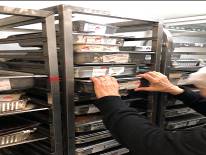 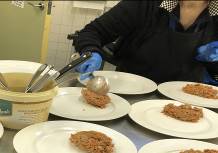 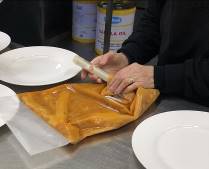 Stacking trolley with food traysServing dishesServing dishesChecking temperaturesChecking temperatures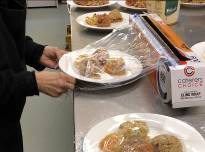 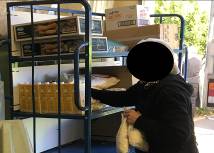 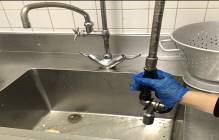 Wrapping foodUnloading deliveriesUnloading deliveriesDishesDishesJob ActivityFrequencyFrequencyFrequencyCommentsJob ActivityO<33%F33-66%C>66%CommentsPhysical DemandsPhysical DemandsPhysical DemandsPhysical DemandsPhysical DemandsNeck movementLooking down to bench top and lower trolley shelves. Looking up to high trays on trolleyTrunk movementOccurs to move trolleys around kitchen, to load / unload trays and assist unpacking deliveriesShoulder movement: above shoulder heightMay occur to access high storageShoulder movement: below shoulder heightAccess low storage, prepare meals, use utensils Elbow movementOccurs when lifting and servicing plates Hand movementOccurs when lifting and servicing platesFoot movement Occurs when walking around kitchenStandingWhen standing at bench to dish out plates SittingNot applicableNot applicableNot applicableWalkingOccurs to move around kitchen Squatting / kneelingWhen collecting stock from low storage and loading and unloading trays Lifting: Average weightMay include plates, food items, and trays.Maximum weight: May include full trays of food (10kg), stock from delivery (10-15kg boxes to decant).Climbing / stairsNot applicableNot applicableNot applicablePush / pull  Push/pull of food trolleys SensoryRequired to safely work in kitchen area Psychological DemandsPsychological DemandsPsychological DemandsPsychological DemandsPsychological DemandsReading comprehensionTo read food orders/dietary requirements Oral comprehensionTo follow instruction from other kitchen staffOral expressionMust be able to speak with other staffWritingMust be able to label food itemsNumerical reasoningMust be able to count stock/plates/servings etc. Critical thinkingChecking temperatures of food and ensuring food safety standards upheldAttention to detailRequired to ensure meals served accurately Judgment and decision makingWhen meals need to be moved around kitchen Active listeningMust be able to listen to other kitchen staff MemoryRequired to recall amount of servings needed ConcentrationRequired to focus on each task to be completed Emotional DemandsEmotional DemandsEmotional DemandsEmotional DemandsEmotional DemandsSocial perceptivenessRequired to work in team environment Stress toleranceRequired due to busy nature of shifts PersuasionNot applicableNot applicableNot applicableDealing with customersNot applicableNot applicableNot applicableResolving conflicts & negotiating with othersNot applicableNot applicableNot applicableDeal with unpleasant or angry peopleNot applicableNot applicableNot applicableWork with work group or teamTeam environment in kitchen Role DemandsRole DemandsRole DemandsRole DemandsRole DemandsAdaptability and flexibilityRequired to work with and around co-workersTime pressureBusy schedule to ensure all tasks completed Time managementTo ensure tasks completed in timely mannerCoordinate and lead othersTeam environment Impact of decisions on co-workers or company resultsRequired to uphold food safetyKey DefinitionsKey DefinitionsKey DefinitionsKey DefinitionsTermDefinitionsDefinitionsDefinitionsPhysical Demands Physical Demands Physical Demands Physical Demands Sedentary WorkManual handling involving < 5kg occasionally or < 1kg frequently to lift, carry, push, pull or otherwise move objects. Sedentary work involves sitting most of the time, but may involve walking or standing for brief period of time. Jobs are Sedentary if walking and standing are required only occasionally and all other Sedentary criteria are met. Sedentary work may involve repetitive action (i.e. typing).Manual handling involving < 5kg occasionally or < 1kg frequently to lift, carry, push, pull or otherwise move objects. Sedentary work involves sitting most of the time, but may involve walking or standing for brief period of time. Jobs are Sedentary if walking and standing are required only occasionally and all other Sedentary criteria are met. Sedentary work may involve repetitive action (i.e. typing).Manual handling involving < 5kg occasionally or < 1kg frequently to lift, carry, push, pull or otherwise move objects. Sedentary work involves sitting most of the time, but may involve walking or standing for brief period of time. Jobs are Sedentary if walking and standing are required only occasionally and all other Sedentary criteria are met. Sedentary work may involve repetitive action (i.e. typing).Light WorkManual handling < 10kg of force occasionally, or < 5kg of force frequently, or a negligible amount of force constantly to move objects. Physical demand requirements are in excess of those for Sedentary work. Even though the weight lifted may be only a negligible amount, a job should be rated as Light Work:When it requires walking or standing to a significant degree: orWhen it requires sitting most of the time but entails pushing or pulling of arm or leg controlsWhen the job requires working at a production rate pace entailing the constant pushing or pulling of materials even though the weight of those materials is negligibleManual handling < 10kg of force occasionally, or < 5kg of force frequently, or a negligible amount of force constantly to move objects. Physical demand requirements are in excess of those for Sedentary work. Even though the weight lifted may be only a negligible amount, a job should be rated as Light Work:When it requires walking or standing to a significant degree: orWhen it requires sitting most of the time but entails pushing or pulling of arm or leg controlsWhen the job requires working at a production rate pace entailing the constant pushing or pulling of materials even though the weight of those materials is negligibleManual handling < 10kg of force occasionally, or < 5kg of force frequently, or a negligible amount of force constantly to move objects. Physical demand requirements are in excess of those for Sedentary work. Even though the weight lifted may be only a negligible amount, a job should be rated as Light Work:When it requires walking or standing to a significant degree: orWhen it requires sitting most of the time but entails pushing or pulling of arm or leg controlsWhen the job requires working at a production rate pace entailing the constant pushing or pulling of materials even though the weight of those materials is negligibleMedium WorkManual handling 10kg to 25kg occasionally, or 5kg to 10kg frequently, or up to 5kg constantly to move objects. Physical demand requirements are in excess of those for Light Work.Manual handling 10kg to 25kg occasionally, or 5kg to 10kg frequently, or up to 5kg constantly to move objects. Physical demand requirements are in excess of those for Light Work.Manual handling 10kg to 25kg occasionally, or 5kg to 10kg frequently, or up to 5kg constantly to move objects. Physical demand requirements are in excess of those for Light Work.Heavy WorkManual handling 25 to 50kg occasionally, or 10 to 25kg frequently, or 5 to 10kg constantly to move objects. Physical demand requirements are in excess of those required for medium work.Manual handling 25 to 50kg occasionally, or 10 to 25kg frequently, or 5 to 10kg constantly to move objects. Physical demand requirements are in excess of those required for medium work.Manual handling 25 to 50kg occasionally, or 10 to 25kg frequently, or 5 to 10kg constantly to move objects. Physical demand requirements are in excess of those required for medium work.Psychological DemandsPsychological DemandsPsychological DemandsPsychological DemandsLowestCognitive:< 3 cognitive demands in the frequent or constant on the frequency rating and / or < 5 occasional ratingsEmotional:< 3 emotional demands in the frequent or constant on the frequency ratingRole:< 2 role demands in the frequent or constant on the frequency ratingLightCognitive:Between 3 & 5 cognitive demands in the frequent or constant on the frequency rating and / or between 6-7 occasional ratingsEmotional:Between 3 & 4 emotional demands in the frequent or constant on the frequency ratingRole:2 role demands in the frequent or constant on the frequency ratingMediumCognitive:Between 6 & 8 cognitive demands in the frequent or constant on the frequency rating and / or 8-10 occasional ratingsEmotional:Between 5 & 6 emotional demands in the frequent or constant on the frequency ratingRole:3-4 role demands in the frequent or constant on the frequency ratingHighCognitive:>8 cognitive demands in the frequent or constant on the frequency rating and / or 11 plus occasional ratingsEmotional:> 6 emotional demands in the frequent or constant on the frequency ratingRole:5 role demands in the frequent or constant on the frequency rating